FORMULIR PENILAIAN UJIAN SKRIPSINama	:   Putri Indah Ayu NingsihNo. Pokok	:   2019730092Judul Skripsi	:  Profil Klinikopatologi Fibroadenoma Mammae di Rumah Sakit Umum Daerah Cengkareng Periode 2019-2022   Catatan :Rentang  nilai 0-100                                                 Penguji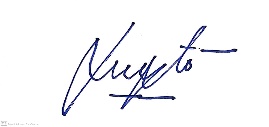 				     dr. Sugiarto, Sp.PA                                                           PERBAIKAN SKRIPSISesuai dengan jalannya sidang skripsi, perbaikan-perbaikan yang harus dan/atau disarankan untuk dilakukan pada ujian ini adalah sbb:Perbaikan latar belakang penelitianPerbaikan jurnal penelitian lain yang terkait  data di indonesia------Kerangka teori yang terfokus pada tema penelitianKalimat-kalimat yang sesuai dengan tata bahasa Indonesia yang baik.--------------------------------------------------------------------------------------------------------------------------------------------------------------------------------------------------------------------------------------------------------------------------------------------------------------------------------------------------------------------------------------------------------------------------------------------------------------------------------------------------------------------------------------------------------------------------------------------------------------------------------------------------------------------------------------------------------------------------------------------------------------------------------------------------------------------------------------------------	                     Jakarta,    Januari 2023						     Penguji 1,                                                             dr. Sugiarto, Sp.PAAspek yang dinilaiNilai*BobotNilai x BobotPenyajian Lisan.Penggunaan WaktuKejelasan PenyajianEfektifitas, Pemakaian AVA85 2170Sistematika PenulisanSesuai Kaidah IlmiahKetepatan Penggunaan BahasaSusunan Bahasa85185Isi TulisanLatar BelakangTujuanKerangka TeoriKerangka KonsepDefinisi Operasional ( DO )Desain PenelitianMetode Pengambilan DataAnalisis DataPembahasanKesimpulanSaran85 3255 Originalitas RelevansiKeterkinian85 185 Tanya Jawab & atau unjuk kerja :Kejelasan mengemukakan isi skripsiPenguasaan materiKetepatan menjawab pertanyaan853255TOTALTOTALTOTAL850